高三寒假练习语文第九练参考答案1．A【解析】A选项篡改文意，“而以艺术为中心的传统美学往往关注自然景观的外形特点。”错误，由原文“以艺术为中心的美学传统往往把对自然的欣赏集中在那些外形能吸引人类眼球的景色上，而忽视了其他景观”可知，以艺术为中心的传统美学往往关注的是“外形能吸引人类眼球的景色上”，而不是“自然景观的外形特点”。2．B【解析】B选项曲解文意，“论证了激进环保主义者的过激做法。”错误，根据原文“激进环保主义者主张，自然要按如其所是的样子来欣赏。”可知，举例只是想说明自然要按如其所是的样子来欣赏。3．D【解析】D选项表述绝对化，原文中“这可从中国古代‘天人合一’等生态智慧中汲取营养”是作者提出的参考建议，而非必要条件。4．B【解析】结合所给材料，并没有找到“物联网时代家庭智能化技术和自动驾驶技术的研发始终要依托5G网络”的内容，选项表述于文无据，且现在家庭智能依托4G网络在现实中的应用也不差。5．D【解析】D项“材料一侧重介绍我国5G技术的国际领先位置和当前应用情况”表述不当，从原文看，材料一没有提到5G当前应用情况，只是提出了设想。6．①行业合作上，倡导政府部门与产学研之间的合作文化，进一步强化技术研发；②资金投入上，消除运营商的投资顾虑，进一步加大投资力度；③人才培养上，创新教学理念，培养更多专业技术人才；④政策支持上，实施人才优惠政策，吸引并留住更多专业人才。【解析】材料一：物联网是5G网络的有效载体；材料二：需加大对高端芯片制造的投入，运营商的财政支持；材料三：深圳引进人才的优惠政策和创新理念值得效仿。据此理解，“非技术因素支持”需要行业合作、资金投入、人才培养、政策支持几个方面，最后结合材料分条作答即可。7．D 【解析】D项，“极力渲染将士们……有家不能回的哀怨之情”错误，该信息属于无中生有，从文中来看，作者描写古时成守边关者孤独单调的生活目的是渲染将士们的思乡之情，突出开辟丝绸之路的重大意义。8．与前文形成对比，前文作者写了丝绸之路的衰落，本段写丝绸之路的复兴；照应标题，“这样一条用丝绸点缀的路已然复活”照应标题中的“千年丝路”的“去”和“来”；深化主题，一带一路的建设象征着古丝绸之路的复兴，如今中华民族开始崛起，中国已经踏上复兴之路。【解析】从内容上来看，文章最后一段用“喧闹”“熙攘”“复活”等词语体现出丝绸之路的复兴，而上文写的却是丝绸之路的衰落，前后内容构成鲜明的对比；从结构上来看，“这样一条用丝绸点缀的路已然复活”中的“复活”照应了标题“千年丝路归去来”中的“去”和“来”；从主旨上来看，文章结尾说“同时复兴和崛起的，还有整个民族”，文章从“丝绸之路的复兴”想到“民族的复兴和崛起”，深化了文章的主旨。9．①这句话的内涵是张骞从汉廷转身出使西域，是汉朝击退匈奴，开辟强盛王朝的新纪元的开端。②将张骞出使西域比喻为“新纪元的序曲”，形象的揭示了他开辟丝绸之路，这一壮举深远的历史意义。③表达了作者对开辟丝绸之路，促进汉文化与沿途民族文化的碰撞，加强中西方文明交流的赞颂之情。【解析】理解句子的含义主要有如下几种方法：①从句子中的重要词语入手，有些句子，只要把其中的重要词语的含义搞清楚，就可以推知整句的含义；②从分析句子的位置入手，句子在文中的位置很重要，做题时应从分析句子的位置入手；③从分析句子的表达入手，这一方法适合理解那些在表达上有特色的句子，带有赏析的性质，需要还原修辞意或者揭示警戒意或表明双关意；④不要人为拔高，这是把句子本身没有的意思强加给作者，这种强加性通常是因为不从句子实际出发，而是把一些不找边际的“思想性强”的优美文词往上加……要学会多角度理解文中的句子。10．D【解析】“曰”“乎”“于”“而”“之”“也”“矣”“焉”“耳”“则”这些关键词要特别注意。“近讦直”“入第四等”是对李垕的评价，前面省略的主语是李垕，因此前面分别要断开；“衡”是所在句子的主语，前面要断开；“奏”与后面的内容之间要断开，于“曰”字断句理由相同；“足以显容谏之盛”省略的主语是陛下，前面要断开；“乃赐”省略的主语是陛下，前面要断开。    11．C【解析】“‘丁忧’……也称‘服阙’”理解有误，服阙：指服丧期满。  12．B【解析】“叶衡上奏劝说皇上赐他制科出身”无中生有，叶衡上奏只是希望皇上能“赦其狂而取其忠”，是出于对李垕的爱护。  13．(1)户口簿上累积弊端，富户大多隐瞒漏报，贫弱户被重复缴纳（赋税）所困，叶衡把民户定为九等，从五等以下除去他们的名籍。【解析】积弊，累积弊端；漏，漏报；贫弱，形容词作名词，贫弱户；于，表被动；籍，名籍。(2)叶衡开仓煮粥给饥民吃，有人说常平仓不可以轻易打开，叶衡说：“储蓄粮食正是预备紧急的事情，怎可看着百姓挨饿而不救助呢？”    【解析】发，打开；为糜，煮粥；食，给……吃；或，有人；缓急，偏义复词，紧急的事情。【参考译文】叶衡字梦锡，婺州金华人。绍兴十八年进士及第，调任福州宁德县主簿，代理县尉。因捕获盐寇改官，任临安府于潜县县令。户口簿上累积弊端，富户大多隐瞒漏报，贫弱户被重复缴纳（赋税）所困，叶衡把民户定为九等，从五等以下除去他们的名籍，而把他们应缴纳的份额均摊给上四等的民户，贫穷的人顿时得救。征收科税定下期限在县衙门口张榜（公布），让里正告诉百姓，不派一个官吏而赋税自然收足。治绩成为各县中最好的，郡长官把他的政绩向皇上报告。提升为常州知州。当时发大水造成灾荒，叶衡开仓煮粥给饥民吃，有人说常平仓不可以轻易打开，叶衡说：“储蓄粮食正是预备紧急的事情，怎可看着百姓挨饿而不救助呢？”瘟疫大起，叶衡单人独骑命令医生跟随自己，到处访问疾苦，救活的人很多。官府发文让晋陵县丞李孟坚代理无锡县县令，李孟坚治理有声誉，叶衡向皇上推荐，就授李孟坚为秀州知州。叶衡授任太府少卿。合肥临湖边有圩田四十里，叶衡上奏说：“招募百姓耕种，每年可收谷数十万，免除租税，二三年后田地定下规模，仿照营田方式，公家私人各收一半。”皇上听从了他的建议。叶衡授任户部侍郎。当时盐税亏欠很多，叶衡上奏说：“近年来盐税收入没有增加，是私商贩盐妨害了它，应从煮盐的地方就对它管制，管理盐锅的生火灭火，核查盐灶的多少，盐户的本钱按时发给他们，盐聚集多了就按时收购它，选廉洁能干的官吏访察他们，私贩自然会绝迹。”于是任命了措置官三人。叶衡遭逢母丧。复职后授任枢密都承旨。上奏马政的弊端，（认为）应当命令每一个统制分头管领马匹若干，到年底计算马匹数目排定优劣。李垕应贤良方正科对策时，近于亢直敢言，列入第四等，叶衡上奏说：“陛下赦免他的狂妄而选取他的忠诚，足以显示陛下包容谏言的隆盛。”于是赐李垕制科出身。有人进言江、淮兵士名籍作伪泛滥，下诏让叶衡考察检视，赐给他袍带、鞍马、弓箭，并且命叶衡处理安置民兵，人们都称赞他抓住了治军的要点。叶衡办完事入朝觐见皇上，皇上当时驾临偏殿检阅武士，召叶衡参与观礼，赐他酒，皇帝亲自写字赐给他。叶衡拜任右丞相兼枢密使。皇上意志坚决、专心一意恢复国土，凡是将帅、武器、山川、防守都经过思考，奏对结束，从容不迫地赐他座位，研讨谈论机密大事，或者随时召他进见。皇上选派使节出使（金国）要求归还黄河以南的土地，叶衡上奏说：“司谏汤邦彦有口才，适宜出使金国。”汤邦彦请求面见皇上，问起派遣出使的原因，知道是由于叶衡的推荐，恼恨叶衡排挤自己，听说叶衡对客人说过诽谤皇上的话，报告了皇上，皇上大怒。当天罢免了叶衡的相位。六十二岁时叶衡去世。14．D【解析】这首诗虽有依依惜别之情，但又因王牧出门游历开阔眼界，所以离愁也被替对方高兴的情绪掩盖，因而决定了诗歌的明快基调15．①富于想象，颈联想象王牧旅途中的见闻，把春日山野写得生机勃勃。清新流丽。②用词巧妙，“争”写出了春雨过后山花争奇斗艳之美，“乱”写出了雨后池塘春水上涨，潺潺流淌之态，两字出人意料，又非常自然。③情景交融，紧扣春天的典型意象“山花”和“春水”，境界阔大，为友人出门游历将遇如此美景而高兴。【解析】解析本题一般分三步走：第一步，指出诗句运用的表达技巧；第二步，结合诗句具体内容分析诗人是如何运用该表达技巧的；第三步，指出诗人在诗句中运用该表达技巧表达了什么情感，或者有什么表达效果。读懂全诗，精读颈联“野渡花争发，春塘水乱流。”这两句通过想象，描写了山野春天雨后的景色。一场春雨过后，山花竞放，争奇斗妍；春水潺流，喷珠溅玉。这才是真正的春天，是身居市朝的人们领略不到的春天的真正的美。这两句诗不仅形象地概括了春日山野的美，而且写得生机勃勃，清新流丽，诗人为友人出门游历将遇如此美景而高兴。其中“争”写出了春雨过后山花争奇斗艳之美，“乱”写出了雨后池塘春水上涨，潺潺流淌之态，两字出人意料，又非常自然。回答本题，抓住颈联运用了想象、用词生动、情景交融等角度来分析气精妙之处。【点拨】赏析时可以从以下几个角度进行：语言表达上，是否运用手法（修辞手法、描写手法、表现手法），有无特殊句式，精妙词语运用等；写了什么内容，表达了怎样的情感或主旨；结构上有什么作用。一般答题步骤是，首先简析句意，明确手法；然后联系全诗，分析作用、效果（意境、情感）。16．（1）入则无法家拂士    出则无敌国外患者    （2）腹犹果然    三月聚粮    （3）浔阳江头夜送客    枫叶荻花秋瑟瑟    17．D【解析】茅塞顿开：形容忽然理解、领会。语境指从错觉中醒悟，应选“如梦初醒”。冰山一角：比喻事物已经显露出来的一小部分。九牛一毛：比喻极大数量中微不足道的一部分。据语境“揭开”“复杂”，应选“冰山一角”。错综复杂：形容头绪繁多，情况复杂。莫衷一是：不能得出一致的结论。语境没有不能得出一致的结论之意，应选“错综复杂”。微乎其微：形容非常少或非常小。不足挂齿：不值得一提。语境无不值得一提之意，应选“微乎其微”。18．C【解析】根据前文“研究人员探索并阐明了”A项，“发现”错，应改为“阐明”；B项，句式杂糅，可以删去“过程”和“原理”；D项，“发现”错，应改为“阐明”；成分残缺，句末应加“原理”。19．A【解析】B项，前一句主语与前文的主语“人们”不一致；C项，“头部靠近或远离图片”放在后面不符合常用表达习惯且与下文衔接不紧密；“在”的位置不当；D项，“在”的位置不当，前一句与上文衔接不紧密，后一句与下文衔接不紧密。20．(1)要做到“孝”，既要懂得“养”父母(“养口体”，物质方面)，让父母衣食无忧；更要懂得“敬”父母(“养志”，情感态度、志趣思想等方面)，尊重、满足父母的意愿。（2）看法可以从“养口体”与“养志”并重的角度谈“孝”，也可从“养志”重于“养口体”的角度谈“孝”。【参考译文】子游问孝道。孔子说：“现在的所谓孝，就是说能够养活父母便行了。其实就连犬马都能够得到饲养；如果对父母没有恭敬之心，那么养活父母和饲养犬马怎样去分别呢？”孟子说：“曾子奉养曾皙，每餐一定都有酒有肉；将要撤除的时候，一定要问剩下的给谁；曾皙如果问还有剩余吗，一定回答‘有’。曾皙死了，曾元奉养曾子，也一定有酒有肉；将要撤除的时候，便不问剩下的给谁了；曾子如果问还有剩余吗，便说‘没了’——要留下预备以后再进用。这叫作口体之养。像曾子那样，才可以称为顺从亲意之养。侍奉父母做到像曾子那样就可以了。”21．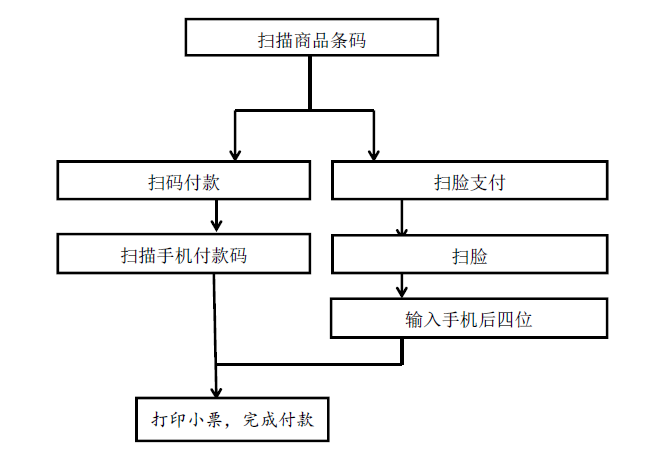 22．【解析】抓住关键词，对比分析，因果分析，整体概括文意法。比如因果分析法：为什么“我们能说水中的浮萍是漂泊的，但我们不能说水中的鱼是漂泊的”？对比分析法：鱼与浮萍的本质不同是什么？可以得出立意方向：同为水中有生命之物，浮萍没有思想活力、没有自控力，只能在外力的作用下，无助地任风水摆布，不能自我主宰，永远是被动的；而鱼，有思想、有实力，不受风水摆布，能够把持自己的思想和灵魂，能够掌控自己前进的动力和方向，主宰自己，特立独行，迎风飘舞，逆流而上。让我们做一尾有思想的鱼吧，自立者必自强！参考立意：主宰自己的命运；自我主宰；掌控自己的方向；生活要靠自己；自立更生胜过于上帝之手；做一尾有思想的鱼……【点拨】材料作文审题方法：第一步：概括现象（是什么）第二步：分析现象（为什么）——现象反映了什么，观果思因，透过现象看本质。第三步：如何解决（怎么办）第四步：确定立意——切入点要小，选择自己熟悉的或感触较深的，有素材积累的。【优秀作文】在城市中漂泊在酷狗音乐的随机播放中听到山鹰组合久违的《漂人》，我联想到在城市中漂泊的我们，很多时候是身不由己地随着工作迁徙，伴着梦想浮沉。在这个过程当中你究竟是义无反顾的?还是心力憔悴的?你是过着风生水起的生活?还是在这种日益的繁忙和机械一样的运转当中日渐沉沦呢?所有的一切，冷暖随心、甘苦自知。一晃之间，我在这座城市当中漂泊快十年了，自然现在定居在这座梦的城市当中，可是心里总觉得还是在漂泊着。就像城市中的夜归人，一个人的一座城。我努力地找一个夜的入口，在夜幕当中寻找新的希望，为自己的梦想拼尽全力一次。我付出，但许多时候不知道未来在哪里，不知道到最后能不能到达心中向往的那个彼岸，可是我还是去做了。为什么呢?就是因为这种义无反顾，即便最后失败了。我只是一个过客，不知道疲倦地奔波于各个城市之间，就像是停留在孤岛上休息片刻的候鸟，当秋天的风再次吹起的时候，又要继续迁徙，春去秋来永远没有终点。我们每个人都知道从离开家的那一刻起，就注定了要用自己的双脚来解读这漂泊的一生。于是我们从一个站台越到另一个站台，从一个路口走到另一个路口，从一个城市迁徙到另一个城市。我的脚步匆忙而又悠然，这么多年的漂泊已经让我有一些力有不逮和力不从心。其实我们都在生命当中寻找一些新的东西，我们之所以离开是因为总觉得有未知的美好。这些东西不是在某一个地方就能够找到的，所以为了找到它我们注定要漂泊，除非你放弃，可是我们是不能放弃的，所以我们还在漂泊。当疲惫的双脚踏上一个又一个月台，每一个月台都给我们不同的感受。我总是觉得来来往往的人群当中会有一些熟悉的影子，虽然他们每一张脸都挂着不同的表情，每一种表情的背后都隐藏着许多的故事。在异乡漂泊最能引起我们牵绊的，我想应该就是身边的人。可是我们为什么总是觉得孤单呢?这样的一种孤单如影随形，即便是我们正在和朋友进行狂欢，即便是我们有着一份十分体面的工作，或者是体面的一份职业。妻子说在不属于自己的异乡，她总觉得和其他人打起交道来非常的有压力。是的，我们只跟和自己趣味相投的人交往，并且用那种最直接的方式，一谈起来就掏心掏肺，稀里糊涂的有时候被人算计了还不知道，这种经历相信许多人都有过。每个人对自己心中的那座城有着不同的注解，有的时候城市是一个战场，又或者是一个职场，都是要去拼杀或者是要去竞争的，但同时城市也向我们展开了它另外的一面。不管它是悲情的还是欢愉的，不管它是孤单的还是快乐的，这样的一座城市在我们的内心当中都会投射出不同的色彩。只是有的时候我会突然的想到这样的一个问题，我在这样的一座城市当中不停地突围、不停地奋斗，一直到有一天我发现时间已经过去了这么久，可是我追求的东西依然还很遥远，奇怪的是，这座城市却依然还是这么的年轻。我一直都在漂泊，从来都没有停留过。然而城市的夜空有太多霓虹闪烁、太多纸醉金迷，我为何不舍、为何留恋?我也不得而知。漂泊在这座有梦的城市也许我还算是幸运的，有梦想在我也就习惯了漂泊。下一站将漂向何方我不知道，但有梦想的地方就有我的足迹。